109年度高雄市政府法制局統計刊物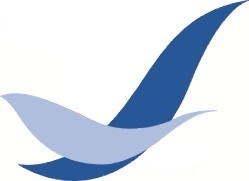 高雄市政府法制局編印中華民國110年3月前 言為提升統計資料應用，本統計刊物最新資料刊登於本局網站-統計資訊(網址http://law.kcg.gov.tw/)，以資各界參考。 本統計刊物之資料來源，為本局之統計年報彙編而成。本期統計刊物所列資料以109年度為主，並輔以歷年資料一併列刊，俾作長期時間數列之比較。本期統計刊物包含本局簡介及主要業務職掌、施政計畫重點、各項統計圖表。目 錄本局簡介及業務職掌 ……………………………………………………… 1 施政計畫重點………………………………………………………………  1參、各項統計圖表一、法令疑義諮詢意見統計圖 ………………………………………………… 3二、參與法令適用研商會議統計圖……………………………………………  3三、國家賠償案件結案數統計圖………………………………………………  4四、109年國家賠償案件辦理情形統計圖……………………………………   4五、各辦理情形佔已結案國賠案件百分比統計圖……………………………  5六、訴願案件結案數統計圖……………………………………………………  6七、109年訴願案件辦理情形統計圖…………………………………………   6八、各辦理情形佔已結案訴願案件百分比統計圖……………………………  7九、訴願審議申請人性別統計圖………………………………………………  8十、國家賠償申請人性別統計圖………………………………………………  8壹、本局簡介及業務職掌本局共設4科1室，現有編制員額50人(員45人、工5人)，預算員額49人。設置局長、副局長，主掌法規、訴願、國賠相關法制事務，設4科3室，掌理各有關事項：一、訴願科：審議訴願案件、撰擬訴願審議書、整理訴願卷證、協助各機關處理    答辯等法制業務。二、國賠科：審議國家賠償案件、撰擬國家賠償案件審議書、國家賠償準備金專戶請撥款及核銷事宜，協助各機關處理國家賠償案件之會簽會辦等法制業務。三、法規一、二科：市法規之研擬、解釋、審議、諮詢等法制事項。四、秘書室：辦理綜合法制、專案研究、法律服務、整理統計及列管訴願國賠法    規等資料、研究發展事項等一般行政事務之處理。五、人事室（人事管理員）：承辦人事等相關業務。六、會計室（會計員）：承辦會計、歲出歲入及統計等相關業務。貳、施政計畫重點一般行政：    1.推動電子化公文，縮短公文傳輸時程。    2.購置法律專用書籍，充實法律專業知識。    3.舉辦法制教育培訓，提升依法行政觀念。    4.辦理法制業務輔導，強化認事用法態度。    5.覈實辦理人事、會計等相關業務。訴願審議業務：    1.撰擬訴願審議書提委員會審議。    2.辦理訴願案件催答辯及補正作業。    3.辦理調查、勘驗及鑑定作業。    4.辦理各機關訴願、行政訴訟答辯書會簽會辦業務。    5.整理訴願案卷證資料歸檔作業。    6.辦理行政法院調卷作業。法規業務：    1.研擬市法規審查意見提委員會審議。    2.協助各機關解釋法令適用疑義、提供法令諮詢。    3.審查各機關訂定、修正或廢止行政規則草案。    4.協助各機關檢視各項契約草案。國家賠償業務：    1.撰擬國家賠償案件審議書，提本府國家賠償事件處理委員會審議。    2.辦理國家賠償案件會簽會辦業務。    3.協助各機關處理國家賠償案件之協議。    4.整理統計國家賠償案件相關卷證資料。    5.國家賠償準備金專戶請撥款及核銷事宜。參、各項統計圖表一、法令釋疑(一)提供法令釋疑(會簽會辦)件數統計圖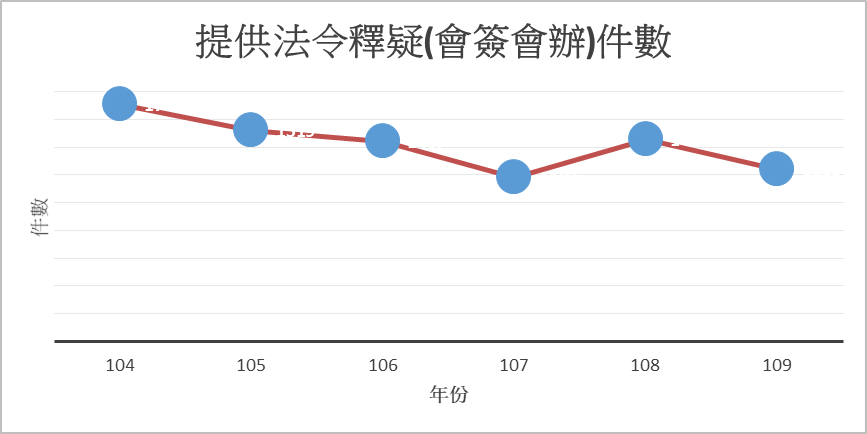 109年度提供法令釋疑(會簽會辦)件數1,236件，較上年度減少218件或14.99%。(二)提供法令釋疑(參與府層級及各機關會議)件數統計圖109年度提供法令釋疑(參與府層級及各機關會議)377次，較上年度減少33次或8.05%。二、訴願及國家賠償(一)國家賠償案件結案數統計圖109年度國家賠償案件結案235件，較上年度增加2件或0.86%。(二)109年度國家賠償案件辦理情形統計圖109年度國家賠償案件辦理情形以拒絕賠償佔比最高，佔60%。(三)各辦理情形佔已結案國賠案件百分比統計圖(四)訴願案件結案數統計圖109年度訴願案件結案數1,365件，較上年度增加59件或4.52%。(五)109年度訴願案件辦理情形統計圖109年度訴願案件辦理情形以駁回佔比最高，佔58%。(六)各辦理情形佔已結案訴願案件百分比統計圖(七)訴願審議申請人性別統計圖109年度訴願審議申請人分別為男性600人，較上年度增加35人或6.19%；女性261人，較上年度減少5人或1.88%。(八)國家賠償申請人性別統計圖109年度國家賠償申請人分別為男性101人，較上年度減少17人或14.41%；女性86人，較上年度增加4人或4.88%。